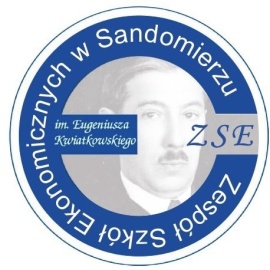 REGULAMIN SZKOLNEGO KONKURSU RECYTATORSKIEGO W JĘZYKU ANGIELSKIM ORAZ 
W JĘZYKU NIEMIECKIM W ZESPOLE SZKÓŁ EKONOMICZNYCH W SANDOMIERZUORGANIZATOR KONKURSU:Zespół nauczycieli języków obcych w Zespole  Szkół Ekonomicznych im. Eugeniusza Kwiatkowskiego w Sandomierzu.TERMIN:Zgłoszenia do konkursu prosimy składać do dnia 30.03.2024 rokuRozstrzygnięcie konkursu nastąpi w dniu 08.04.2024 roku  w Zespole Szkół Ekonomicznych im. Eugeniusza Kwiatkowskiego w SandomierzuCELE KONKURSU:1) Pogłębianie wiedzy o literaturze anglojęzycznej oraz niemieckojęzycznej;2)  Doskonalenie umiejętności recytatorskich;3)  Szerzenie zainteresowania nauką języka angielskiego oraz niemieckiego wśród uczniów;4)  Doskonalenie znajomości języka angielskiego i niemieckiego;5)  Upowszechnianie języków  wśród młodzieży; 6)  Zachęcanie do nauki języka angielskiego oraz języka  niemieckiego;POSTANOWIENIA OGÓLNE1) Konkurs jest przeznaczony dla uczniów Zespołu Szkół Ekonomicznych im.  Eugeniusza Kwiatkowskiego w Sandomierzu oraz dla uczniów klas siódmych i ósmych szkół podstawowych powiatu sandomierskiego. Konkurs odbywa się w dwóch kategoriach wiekowych: uczniowie szkół podstawowych klas siódmych i ósmych oraz uczniowie Zespołu Szkół Ekonomicznych im. Eugeniusza Kwiatkowskiego w Sandomierzu.2) Nauczyciele języka angielskiego oraz języka niemieckiego ogłaszają w klasach informację o konkursie, zapisują chętnych do udziału w konkursie do dnia 30.03.2024 roku.3) Szkoła podstawowa zgłasza maksymalnie jednego reprezentanta z języka niemieckiego oraz języka angielskiego do dnia 30.03.2024, poprzez odesłanie karty zgłoszeniowej do Zespołu Szkół Ekonomicznych im. Eugeniusza Kwiatkowskiego  w Sandomierzu drogą e-mailową na adres: ekonomik.sandomierz@gmail.com.4) Każdy uczeń przygotowuje prezentację jednego nauczonego na pamięć wiersza lub fragmentu prozy w języku angielskim lub języku niemieckim.5) Podczas prezentacji dozwolone jest wykorzystanie środków artystycznych takich jak: mimika, gesty, ruch, strój czy inne rekwizyty ( przygotowane we własnym zakresie).6) Prezentowany wiersz lub proza powinien  być dostosowany do wieku uczestnika konkursu. 7) Czas prezentacji nie może przekroczyć 3 minut.KRYTERIA OCENY:Przy ocenie pod uwagę brane są następujące aspekty:1) stopień opanowania pamięciowego tekstu  - tekst ma być samodzielnie wyrecytowany
 z pamięci (0 – 5 punktów)2) interpretacja oraz wrażenia artystyczne (0 – 5 punktów)3) prawidłowa wymowa i intonacja (0 – 5 punktów)4) stopień trudności wiersza/prozy (0 – 3 punkty)
NAGRODY:1) Za zajęcie I, II,III miejsca uczniowie  otrzymują dyplom oraz nagrodę rzeczową.3) Wszyscy uczestnicy otrzymują dyplomy. Nauczyciele języków obcych w Zespole Szkół Ekonomicznych imienia Eugeniusza Kwiatkowskiego w Sandomierzu.…………………………						…………………………KARTA ZGŁOSZENIOWA DO KONKURSU1.  Nazwa szkoły:………………………………………………………..............................,Adres szkoły:…………………………………………………......................................,Telefon kontaktowy:…………………………………………………………………………,e-mail szkoły:……………………………………………………………….……….……....,2.   Imię i nazwisko opiekuna prac,  telefon  kontaktowy: ……………….……………………………………………………………………………….…..……….…………….…,
3. Kategoria prezentacji;……………………………………………………………….4. Imię i nazwisko autora/autorów, klasa; …………………………………………….
……………………………………………………………………………………………………………………………………………………………………………………..5. Na podstawie art. 7 ust. 1 rozporządzenia Parlamentu Europejskiego i Rady UE 2016/679 z 27 kwietnia 2016 r. w sprawie ochrony osób fizycznych w związku z przetwarzaniem danych osobowych i w sprawie swobodnego przepływu takich danych oraz uchylenia dyrektywy 95/46/WE (ogólne rozporządzenie o ochronie  danych) - RODO - wyrażam zgodę na przetwarzanie moich danych osobowych zawartych w karcie zgłoszeniowej do celów związanych z przeprowadzeniem konkursu „ Igrzyska zawodów”  Oświadczam, że zapoznałam/em się z Klauzulą informacyjną Administratora danych osobowych będącej załącznikiem do niniejszej karty zgłoszeniowej. Jednocześnie zostałam/em poinformowana/y o tym, że: Administratorem danych osobowych w ramach konkursu „Igrzyska zawodów” Powyższa zgoda została wyrażona świadomie i dobrowolnie zgodnie z art. 4 pkt 11 RODO.
6. W załączeniu przekazuję oświadczenia rodziców lub opiekunów dzieci biorących udział w Konkursie Igrzyska zawodów o wyrażeniu zgody na przetwarzanie danych osobowych. 
7. Wyrażam również zgodę na publikację mojej pracy w mediach społecznościowych organizatora (strona internetowa, facebook) oraz na przygotowanej przez organizatora wystawie.…………………………………………..                                                                                              Podpis nauczyciela/ opiekuna        …………………………………………..…..                                                                                                                                                          Podpis i  pieczęć Dyrektora Szkoły                                                                                                                                           Klauzula informacyjna Administratora danych osobowychZgodnie z art. 13 rozporządzeniem Parlamentu Europejskiego i Rady (UE) 2016/679 z dnia 27 kwietnia 2016 r. w sprawie ochrony osób fizycznych w związku z przetwarzaniem danych osobowych i w sprawie swobodnego przepływu takich danych oraz uchylenia dyrektywy 95/46/WE (ogólne rozporządzenie o ochronie danych) – RODO - informuję, że:administratorem danych osobowych konkursu „Igrzyska zawodów” zgodnie z Regulaminem jest Zespół Szkół Ekonomicznych
 im. Eugeniusza Kwiatkowskiego w Sandomierzu, ul. Żeromskiego 8 oraz Jury konkursu - art. 6 ust 1 lit a RODO oraz jury konkursu.dane będą przetwarzane przez okres niezbędny do przeprowadzenia konkursu „Igrzyska zawodów” oraz przez okres archiwalny zgodnie 
z wymaganiami prawnymi określonymi w Rozporządzeniu Prezesa Rady Ministrów 
z dnia 18 stycznia 2011 r. w sprawie instrukcji kancelaryjnej, jednolitych rzeczowych wykazów akt oraz instrukcji w sprawie organizacji i zakresu działania archiwów zakładowych,osoba, której dane osobowe są przetwarzane ma prawo do: dostępu do swoich danych osobowych, ich sprostowania, usunięcia, ograniczenia przetwarzania, wniesienia sprzeciwu wobec przetwarzania, a także prawo do przenoszenia danych,osoba, której dane osobowe są przetwarzane ma prawo do cofnięcia zgody w dowolnym momencie bez wpływu na zgodność z prawem przetwarzania, którego dokonano na podstawie zgody przed jej cofnięciem,osoba, której dane osobowe są przetwarzane ma prawo do wniesienia skargi do Prezesa Urzędu Ochrony Danych Osobowych z siedzibą ul. Stawki 2, Warszawa,podanie danych osobowych jest niezbędne, ponieważ jest konieczne do przeprowadzenia konkursu „Igrzyska zawodów”.